S4 File: Demographic overview of the top 5 represented countries    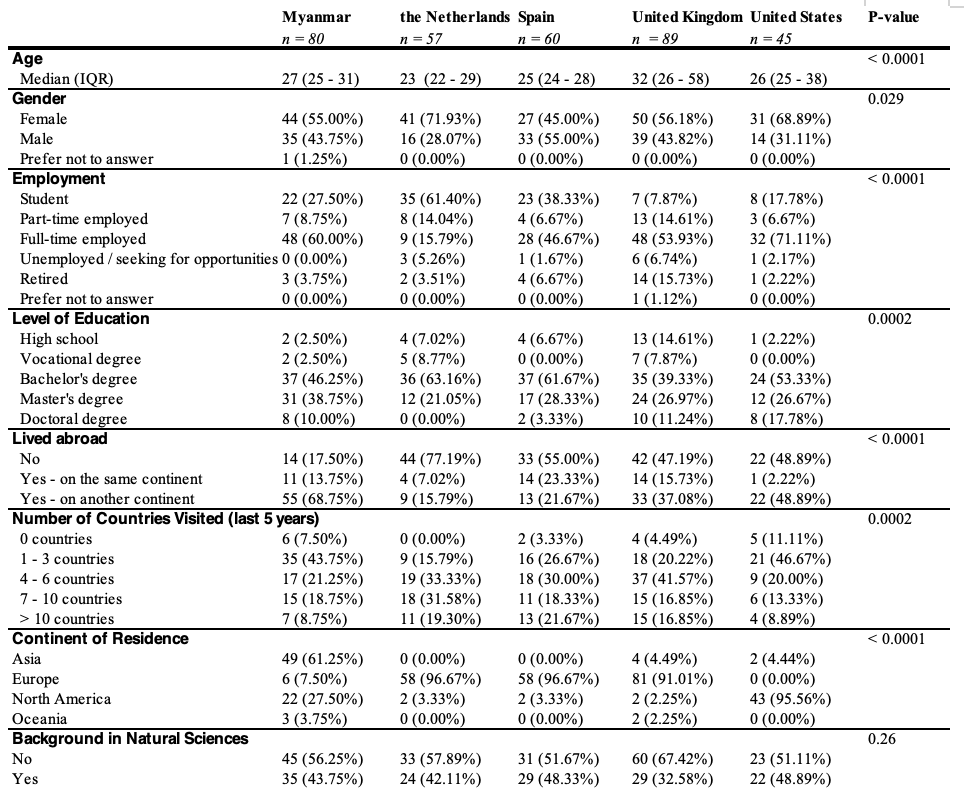 